Додаток до рішення Київської міської радивід _____________ № _____________План-схемадо дозволу на розроблення проєкту землеустрою щодо відведення земельної ділянки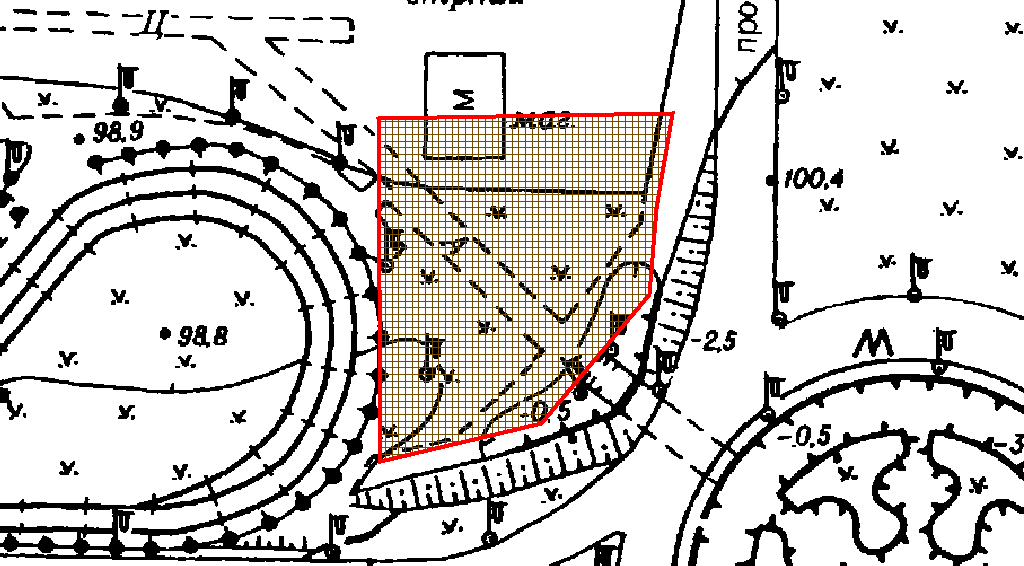 Додаток до рішення Київської міської радивід _____________ № _____________План-схемадо дозволу на розроблення проєкту землеустрою щодо відведення земельної ділянкиклопотаннявід 12.10.2022 № 619470164кадастровий номер земельної ділянки8000000000:78:041:0001юридична/фізична особаКиївське комунальне об'єднання зеленого будівництва та експлуатації зелених насаджень міста «Київзеленбуд»адреса земельної ділянким. Київ, р-н Оболонський, просп. Оболонський, 49, літ. «М»вид землекористуванняпостійне користуваннявид використанняземельної ділянкидля обслуговування та експлуатації зелених насаджень загального користування (сквер біля станції метро «Героїв Дніпра») орієнтовний розмір0,2279 гаКиївський міський головаВіталій КЛИЧКОклопотаннявід 12.10.2022 № 619470164кадастровий номер земельної ділянки8000000000:78:041:0001юридична/фізична особаКиївське комунальне об'єднання зеленого будівництва та експлуатації зелених насаджень міста «Київзеленбуд»адреса земельної ділянким. Київ, р-н Оболонський, просп. Оболонський, 49, літ. «М»вид землекористуванняпостійне користуваннявид використанняземельної ділянкидля обслуговування та експлуатації зелених насаджень загального користування (сквер біля станції метро «Героїв Дніпра») орієнтовний розмір0,2279 гаДиректор Департаменту земельних ресурсіввиконавчого органу Київської міської ради(Київської міської державної адміністрації)Валентина ПЕЛИХНачальник третього відділууправління землеустрою та ринку земельДепартаменту земельних ресурсіввиконавчого органу Київської міської ради(Київської міської державної адміністрації)Раїса ОЛЕЩЕНКО